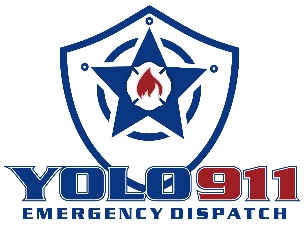 Supplemental Questionnaire for Administrative Specialist II How many years of increasingly responsible office experience do you have? Which of the following best describe your experience as it relates to general office procedures and practices?  I regularly follow a pre-established checklist when completing work tasks. I regularly rely on my organization's rules and regulations and operating     procedures when completing work tasks. I regularly receive detailed instructions from my supervisor for daily/weekly tasks that need to be completed. I regularly provide direction or input to others when determining solutions or prioritizing tasksGive an example from your work experience that supports your selection in question #2Which of the following best describes your Microsoft Excel proficiency? No Proficiency
 Beginner
 Intermediate
 AdvancedGive a brief example (either work or education experience) that highlights your proficiency related to Microsoft Excel.Which of the following best describes your Microsoft Word proficiency? No Proficiency
 Beginner
 Intermediate
 AdvancedGive a brief example (either work or education experience) that highlights your proficiency related to Microsoft Word.Please describe any experience with payroll and/or general accounting? Please provide any skills, abilities, or experience you feel would be beneficial as it relates to this position?